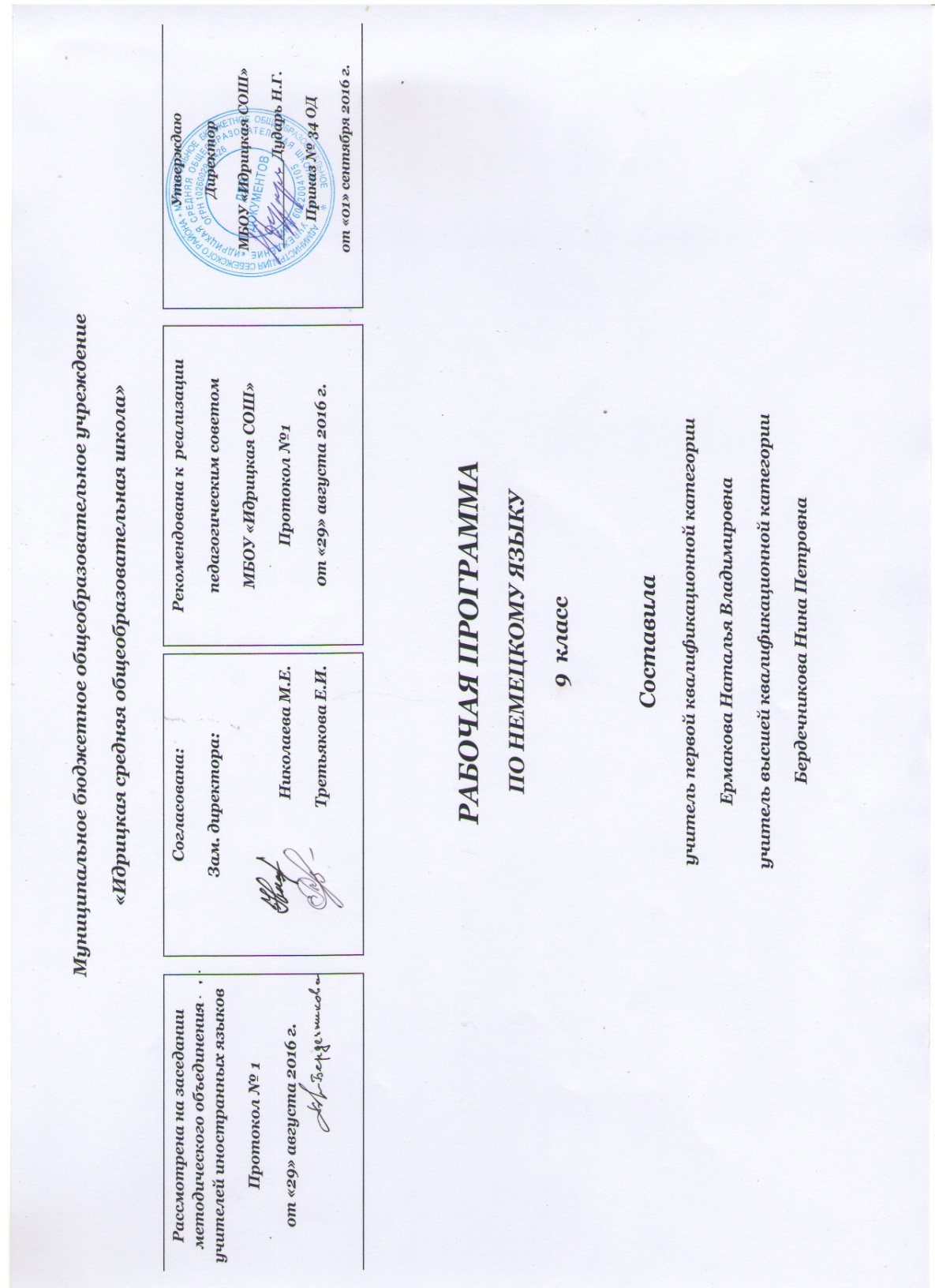 Рабочая программа  рассчитана на 102 учебных часа из расчета 3 часа в неделю в соответствии  с Федеральным  базисным учебным планом для общеобразовательных учреждений.Планируемые результатыI. Личностные результаты:- формирование дружелюбного и толерантного отношения к проявлениям иной культуры, уважения к личности, ценностям семьи;- формирование выраженной личностной позиции в восприятии мира, в развитии национального самосознания на основе знакомства с жизнью своих сверстников в других странах, с образцами литературы разных жанров, доступными для подростков с учётом достигнутого ими уровня иноязычной подготовки;- приобретение   таких   качеств,   как   воля, целеустремлённость, креативность, эмпатия, трудолюбие, дисциплинированность;- совершенствование коммуникативной и общей речевой культуры, совершенствование приобретённых иноязычных коммуникативных умений в говорении, аудировании, чтении, письменной речи и языковых навыков;- существенное расширение лексического запаса и лингвистического кругозора;- достижение уровня иноязычной коммуникативной компетенции (речевой, социокультурной, компенсаторной и учебно-познавательной),  осознание возможностей самореализации и самоадаптации средствами иностранного языка;- более глубокое осознание культуры своего народа и готовность к ознакомлению с ней представителей других стран; - осознание себя гражданином своей страны и мира;- готовность отстаивать  национальные и общечеловеческие
(гуманистические, демократические) ценности, свою гражданскую позицию.II. Метапредметные результаты:- воспитание российской гражданской идентичности: патриотизма, любви и уважения к Отечеству, чувства гордости за свою Родину, прошлое и настоящее многонационального народа России; осознание своей этнической принадлежности, знание истории, культуры, языка своего народа, своего края, основ культурного наследия народов России и человечества; - формирование целостного мировоззрения, соответствующего современному развитию науки и общественной практики, учитывающего социальное, культурное, языковое и духовное многообразие современного мира;- формирование осознанного, уважительного и доброжелательного отношения к другому человеку, его мнению, мировоззрению, культуре, языку, вере, гражданской позиции; к истории, культуре, религии, традициям, языкам, ценностям народов России и народов мира; - формирование готовности и способности вести диалог с другими людьми и достигать в нём взаимопонимания. III. Предметные результаты:в коммуникативной сфере:• коммуникативная компетенция выпускников(то есть владение немецким языком как средством общения), включающая речевую компетенцию в следующих видах речевой деятельности:говорении:- умение начинать, вести/поддерживать и заканчивать различные виды диалогов в стандартных ситуациях общения, соблюдая нормы речевого этикета, при необходимости переспрашивая, уточняя;- умение расспрашивать собеседника и отвечать на его вопросы, высказывая своё мнение, просьбу, отвечать на предложение собеседника согласием/отказом, опираясь на изученную тематику и усвоенный лексико-грамматический материал;- участие в полилоге, свободной беседе, обсуждении;- рассказ о себе, своей семье, друзьях, своих интересах и планах на будущее;- сообщение кратких сведений о своём городе/селе, о своей стране и странах изучаемого языка;- описание событий/явлений, умение передавать основное содержание, основную мысль прочитанного или услышанного, выражать своё отношение к прочитанному/услышанному, давать краткую характеристику персонажей;аудировании:- восприятие на слух и понимание речи учителя, одноклассников;- восприятие на слух и понимание основного содержания кратких, несложных аутентичных прагматических аудио- и видеотекстов (прогноз погоды, объявления на вокзале/в аэропорту и др.), выделяя для себя значимую информацию и при необходимости письменно фиксируя её;- восприятие на слух и понимание основного содержания несложных аутентичных аудио- и видеотекстов, относящихся к разным коммуникативным типам речи (описание/сообщение/рассказ), умение определять тему текста, выделять главные факты в тексте, опуская второстепенные;чтении:- чтение аутентичных текстов разных жанров и стилей, преимущественно с пониманием основного содержания;- чтение несложных аутентичных текстов разных жанров с полным и точным пониманием и с использованием различных приёмов смысловой переработки текста (языковой догадки, анализа, выборочного перевода), умение оценивать полученную информацию, выражать своё мнение;- чтение текста с выборочным пониманием нужной или интересующей информации;письменной речи:- заполнение анкет и формуляров;- написание поздравлений, личных писем с опорой на образец: умение расспрашивать адресата о его жизни и делах, сообщать то же о себе, выражать благодарность, просьбу, употребляя формулы речевого этикета, принятые в немецкоязычных странах;- составление плана, тезисов устного или письменного сообщения; краткое изложение результатов проектной деятельности.ПАМЯСодержание учебного предмета (или курса)ПАМЯТКА УЧИТЕЛЮ ПО ВИДАМ УРОКОВ                        Виды (формы) уроков:1) ТРАДИЦИОННЫЕ - лабораторное занятие, практикум, экскурсия, конференция,семинар;                                                                                                                                                 2) НЕТРАДИЦИОННЫЕ - заочное путешествие, спектакль, презентация, аукцион,суд, соревнование, турнир, брифинг, пресс- конференциякруглый стол, телемост, телепередача, киностудия, кино-видео – теле - уроки.Календарно-тематическое планирование№ п/пТематический блок (тема учебного занятия при отсутствии тем, блока)Кол-во часовИспользование проектной (исследовательской) деятельностиКоличество и формы контроляПовторениеКаникулы, прощайте!6Чтение, письмо1Книги и каникулы. Совмести241Говорение, чтение, 2Современные подростки проблемы241Говорение, чтение, письмо3Будущее Как обстоит дело с выбором профессии241Говорение, чтение,4Средства массовой информации241Говорение, чтение, письмоДата по плануДата по фактуТема урокаДомашнее задание  Вводный инструктаж по технике безопасности.Встреча после каникул.Упр. 5,6 ,стр. 5, рабочая тетрадь  Каникулы в Германии. Упр. 5а, стр. 9, рабочая тетрадь   Мои летние каникулы.Упр. 7, стр. 5, рабочая тетрадь  Система школьного образования в Германии.Упр. 16, стр. 16  Школы Германии.Стр. 206,207  Домашнее чтение.Упр. 12, стр. 7, рабочая тетрадь  Повторение по теме "Летние каникулы".Упр. 10, стр. 7, рабочая тетрадь  Проверочная работа по теме "Каникулы".  Какие книги читают немецкие школьники во время каникул.Упр. 8а, стр. 35  Роль книги в жизни человека.Упр. 3, стр. 10, рабочая тетрадь  Творчество немецких писателей: Гейне, Шиллер и Гете.Стр. 34 - учить стихотворение "Горький шоколад", М. Пресслер.Упр. 8, стр. 34 Повторение.Упр. 2, стр. 9, рабочая тетрадь Комиксы. Упр. 1, стр. 46  Немецкие катологи детской и юношеской литературы.Упр. 3, стр. 49 Знакомство с различными жанрами немецкой литературы.Упр. 4. стр. 11, рабочая тетрадь Книги, которые я читаю.Упр. 15, стр. 58 - выучить рассказ В книжной лавке. Стр. 44 - выучить диалог Мы беседуем.Повторить лексику Анекдоты о Гете, Гейне, Шиллере.Упр. 16, стр. 15, рабочая тетрадь Как создаются книги.Упр. 4, стр. 65 Зачем мы читаем книги?Упр. 4, стр. 17, рабочая тетрадь О чтении на уроке немецкого языка.Упр. 6, стр. 71 "Последняя книга" М.Л. Кашница.Упр. 1,2, стр. 18, рабочая тетрадь О вкусах не спорят, поэтому мнения о книгах различны.Стро. 219-220 Домашнее чтение "Моя библиотека".Упр. 2, стр. 19, рабочая тетрадь Интересные сведения из издательств.Упр. 1с, стр. 80 Творчество Г.Гейне.Упр 4. стр. 73 Проверочная работа по теме "Книги". Работа над ошибками.Подготовить проект. Защита проекта "Галерея писателей".Упр. 12, стр. 77 Молодежные субкультуры.Упр. 2, стр. 21, рабочая тетрадь О чем мечтают молодые люди?Упр. 6, стр. 93 Стремление к индивидуальности.Упр. 6, 7, стр. 23, рабочая тетрадь Проблемы молодёжи.Стр. 240-241 Домашнее чтение "Криста".Упр. 10, стр. 94 Молодежь Германии.Упр. 2, стр. 24, рабочая тетрадь Проблемы молодежи (мои проблемы).Упр. 3, стр. 97 Насилие. Упр. 4, стр. 25, рабочая тетрадь Проблемы насилия в школе. Упр. 3-5, стр. 102 Повторение.Упр. 3, стр. 27, рабочая тетрадь Проверочная работа по теме "Современная молодёжь". Анализ проверочных работ.Упр. 1, стр. 27, рабочая тетрадьТелефон доверия для молодежи.Упр. 2а, стр. 104Конфликты между детьми и родителями. Упр. 4, стр. 29, рабочая тетрадь  Конфликт поколений. Упр. 5а. Стр. 108 Мечты наших детей.Упр. 2, стр. 30, рабочая тетрадь  О чем мечтают наши дети?Упр. 2, стр. 112 Отцы и дети.Упр. 1, стр. 115 Современная немецкая юношеская литература.Подготовить проект Проект "Проблемы молодежи".Стр. 242, 243 Домашнее чтение.Повторить лексику Повторение лексики по теме "Дети и родители".Повторить лексику и грамматику Система образования в Германии.Рассказ о системе образования Двойственная система профессиональной подготовки в Германии.Упр. 4, стр.33, рабочая тетрадь Поиск рабочего места выпускниками школ.Упр. 5. стр. 127 Наиболее популярные профессии в Германии.Упр. 6, стр. 127Журналы "JUMA", "TIP" о выборе профессии.Упр. 6, стр. 132 Как немецкие школы готовят к выбору профессии.Упр. 9, стр. 134 Крупнейшие индустриальные предприятия Германии.Задание в тетради Проверочная работа по теме"Образование в Германии" Урок коррекции. Работа над ошибками. Планы школьников на будущее.Упр.2, стр. 36, рабочая тетрадь Сельскохозяйственные профессии.Стр. 246,247 Домашнее чтение "Синий чулок".Упр. 7, стр. 139 Мои планы на будущее.Стр. 143, текст В, С Использование роботов в разных сферах деятельности.Упр. 3, стр. 37, рабочая тетрадь Нелегкий путь в мир взрослых.Стр. 144, выучить рассказ Поворот в судьбе благодаря другу.Упр. 4 , стр. 39, рабочая тетрадь Кумиры молодежи и воздействие на выбор профессии.Упр. 1, стр. 158 Археолог Генрих Шлиманн и его мечта о Трое.Сочинение  "Моя будущая профессия" Моя будущая профессия.Стр. 232 Домашнее чтение "Антонелла".Задание в тетради Ничто не дается даром.Подготовить проект Защита проекта "Перспективные профессии".Повторить лексику и грамматику Систематизация и повторение языкового и речевого материала параграфа.СМИ: какие задачи стоят перед ними в обществе.Упр. 3, стр. 167 Газеты и журналы, которые издаются в Германии.Упр. 1, 2, стр. 44, рабочая тетрадь Как найти необходимую информацию в немецкой газете или журнале.Упр. 9. 10, стр. 46, рабочая тетрадь Телевидение как самое популярное средство массовой информации.Упр. 11, стр. 173 Телевидение: "за" и "против".Упр. 7, стр. 49-50, рабочая тетрадь О вредных пристрастиях.Упр. 12, стр. 175 Компьютер и его место в жизни молодежи. Упр. 4а, стр. 179 Интернет как помощник в учебе.Упр. 7, стр. 180 Радио. Упр. 1, 2, стр. 51, рабочая тетрадь Школьная газета - СМИ в школе.Подготовить проект Проект "Газета в школе".Упр. 1, 2, стр. 52-53, рабочая тетрадь Роль  СМИ в нашей жизни.Стр. 248-249 Домашнее чтение.Упр. 4, стр. 189 Мнения различных людей о СМИ.Упр. 1 , стр. 54, рабочая тетрадьДрузья по переписке.Упр 2., стр. 56, рабочая тетрадь Культура чтения в Германии и России.Упр. 2 , стр. 201  Когда мы вырастем?Стр. 250-251 Домашнее чтение. Упр.5, стр. 57, рабочая тетрадь Развитие навыков и умения аудирования.Упр. 1, стр. 201 Систематизация и повторение языкового и речевого материала.Повторить лексику и грамматику Проверочная работа за год. Анализ проверочных работ.Упр. 2, стр. 195 Обобщающее повторение за курс 9 класса.Упр. 6, стр. 192 Итоговый урок.